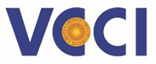 CHƯƠNG TRÌNH HỘI THẢODOANH NGHIỆP DỊCH VỤ TRÒ CHƠI ĐIỆN TỬ TRỰC TUYẾN ĐÓNG GÓP Ý KIẾN VỀ ĐỀ NGHỊ XÂY DỰNG DỰ ÁN LUẬT THUẾ TIÊU THỤ ĐẶC BIỆT (SỬA ĐỔI)Hà Nội, thứ Năm, ngày 30/3/2023LIÊN ĐOÀN THƯƠNG MẠI VÀ CÔNG NGHIỆP VIỆT NAMThời gianNội dung08h00 - 08h30Đón tiếp đại biểu08h30 - 08h35Tuyên bố lý do, giới thiệu đại biểu, mời chủ trì Hội thảoĐại diện Ban Pháp chế, VCCI08h35 - 08h45Phát biểu khai mạcÔng Đậu Anh Tuấn, Phó Tổng thư ký kiêm Trưởng Ban Pháp chế VCCIÔng Lê Xuân Hòa, Phó Chủ tịch, Hiệp hội Phần mềm và Dịch vụ Công nghệ thông tin Việt Nam (VINASA)08h45 - 09h00Trình bày nội dung cơ bản về thuế tiêu thụ đặc biệt đối dịch vụ trò chơi tiện tử trực tuyến tại dự thảo Đề nghị xây dựng Dự án Luật Thuế Tiêu thụ đặc biệt (sửa đổi)- Đại diện Ban Pháp chế, VCCI09h00 - 10h10Các tham luận đến từ các doanh nghiệp, hiệp hội, chuyên gia10h10 - 10h20Nghỉ giải lao10h20 - 11h25Các tham luận đến từ các doanh nghiệp, hiệp hội, chuyên gia11h25 – 11h30Kết luận hội thảo